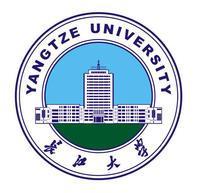 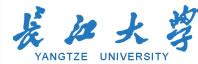 询价文件项目名称：长江大学农学院2018-2019第二学期实验低值易耗品采购项目编号：CDCG2019-003采购单位：农学院采购时间：2019年1月8日长江大学采购与招投标管理处二○一六年十二月第一章 询价邀请函长江大学农学院拟对“长江大学农学院2018-2019第二学期实验低值易耗品采购”项目所需货物进行采购。欢迎满足资格要求的相关单位前来参加，具体事宜公告如下：一、采购项目编号：CDCG2019-003二、采购项目名称：长江大学农学院2018-2019第二学期实验低值易耗品采购三、采购方式：询价采购四、采购内容：低值易耗品材料  （预算金额17.5万元）五、资质要求：1、供应商应具备《政府采购法》第二十二条规定的条件；必须是中华人民共和国境内注册并取得营业执照的独立法人或其他组织；2、供应商必须有相应的经营范围；3、供应商必须有独立的经营场所；4、供应商参加本次采购活动前三年内，在经营活动中没有重大违法记录。六、询价文件的发售：（每份200元，无论成交与否费用不退还）供应商必须携带报名登记表（附件下载）及：营业执照副本、税务登记证副本、组织机构代码证副本、法人授权委托书及被委托人身份证等材料的原件和复印件（复印件加盖公章且不退）；报名时间：2019年1月8日至2019年1月10日每天上午9:00时至11：00，下午14:00至17:00时（北京时间）地　点：长江大学农学院实验室管理中心（长江大学西校区农科楼4026室）七、响应文件的递交：响应文件递交时间：2019年1月16日上午9:00至11：30分，逾期不受理投标（询价文件必须胶装、不留活页，密封投递）。响应文件递交地点：长江大学西校区农科楼4026室八、本项目已进入采购程序，如对询价公告及文件有疑异，请向长江大学采购与招投标管理处质疑。如质疑答复不满意，在答复期满后3个工作日内向长江大学纪委办公室提起投诉。九、联系方式：长江大学农学院实验室管理中心（长江大学西校区农科楼4026室）联系人：孙正祥电话：13545420672                           长江大学采购与招投标管理处                                                     2019年1月7日第二章 货物技术、商务要求一、货物要求：1、供应商在报名后下载物品清单，认真报价。2、供应商在报价前须与学院联系人取得联系，明确货物的具体要求。二、产品质量要求（根据实际情况描述）1、本次询价采购项目的质量必须完全满足中华人民共和国国家质量标准及现行规范要求，供应商应根据企业实际能力在响应文件中对货物质量予以承诺，成交后在合同中加以确认。2、所有货物必须为全新产品，同时须有产品合格证和国家质检标志。三、交付时间及地点（根据实际情况描述）1、合同签定后按与采购采购单位联系人约定时间完成项目所需的货物的运输、安装、验收，直至交付采购人可以正常使用。2、交付地点：长江大学荆州校区（湖北省荆州市南环路1号）3、付款方式：货物送到甲方指定交货地点，经甲方验收合格后付合同金额的100%。第三章 报价文件格式报 价 文 件采购项目编号：               采购项目名称：                询价内容：                   （供货商名称）   年   月   日附件一：报价书长江大学农学院：依据贵方 (采购项目名称/采购项目编号) 项目采购采购货物及服务的投标邀请，我方代表（姓名、职务）经正式授权并代表供应商（供应商名称、地址）提交下述文件正本一份，副本 二 份。1. 报价一览表；2. 分项报价表；3. 报价货物、服务清单；4. 按采购文件及附件要求提供的有关文件；5. 资格证明文件；在此，我方宣布同意如下：1. 所附《报价一览表》中规定的应提交和交付的  （包号） 货物投标总价为（注明币种，并用文字和数字表示的投标总价）。2. 将按采购文件的约定履行合同责任和义务。3. 已详细审查全部采购文件，包括（修正或补充文件），对此无异议。4. 本响应文件有效期为自报价之日起       个日历日；5. 同意提供按照贵方可能要求的与其报价有关的一切数据或资料。6. 与本投标有关的一切正式往来信函请寄：                        。供 应 商：                               地    址：                                   传    真：                               电    话：                                   电子函件：                               供应商（授权）代表签字：                 供应商名称(公章)：                       日    期：                               开户银行：                               帐号/行号：                              附件二               报价一览表项目名称：项目编号：                                 计量单位：RMB(元)注：1. 本表中总报价为合同结算价，采购人不再支付其它任何费用；报价单位（盖章）： 授权代表（签字）：时    间： 附件三：法人代表授权书格式长江大学采购与招投标管理处：我公司现委派　　　　　　   （被授权人姓名）参加你处组织的询价活动（询价文件编号：        ），并全权代表我单位签署报价文件、签订合同及处理一切与该项目报价相关的事宜。 本授权书于        年     月     日起签字盖章生效。附被授权人情况 ： 姓名：　　　　　　性别：              身份证号码： 职务：详细通讯地址： 电话：　　　　　　传真： 邮政编码： 授权单位名称（公章）            法人代表（签章）            年    月     日 附件四：	技 术 规 格 响 应 表货物名称：                                           制造商名称：注：根据询价内容中技术要求逐条对照填写                      报价单位（盖章）：                      授权代表（签字）：               时    间：附件五分项报价表说明：1．所有价格均用人民币表示，单位为元，精确到个数位。2．总计价格必须与《投标一览表》投标总价一致。3．报价人必须按此表格式中的对应栏目内容填写，若需增加栏目，请在栏目“其它”中填写，并作详细说明。                      报价单位（盖章）：                      授权代表（签字）：               时    间：附件六1、企业资质证明文件：营业执照等; （副本复印件加盖公章）2、其它供货商认为应提供的资料。序号货物名称品牌/产地规格尺寸数量单价合价总报价总报价质保期质保期交货期交货期序号询价文件技术要求供应货物技术参数响应程度123456序号名称规格数量制造商名称单价总价备注1货物12货物23货物34运输费5其它67                                                                                  总计                                                                                  总计                                                                                  总计                                                                                  总计                                                                                  总计                                                                                  总计